PolandPolandPolandNovember 2030November 2030November 2030November 2030SundayMondayTuesdayWednesdayThursdayFridaySaturday12All Saints’ Day345678910111213141516Independence Day1718192021222324252627282930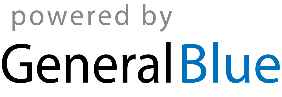 